Home Learning Maths Today we are going to look at dividing decimals by whole numbers. Please follow the link below and watch the videos. The work to complete is below. Video: https://www.bbc.co.uk/bitesize/articles/zmbxhbk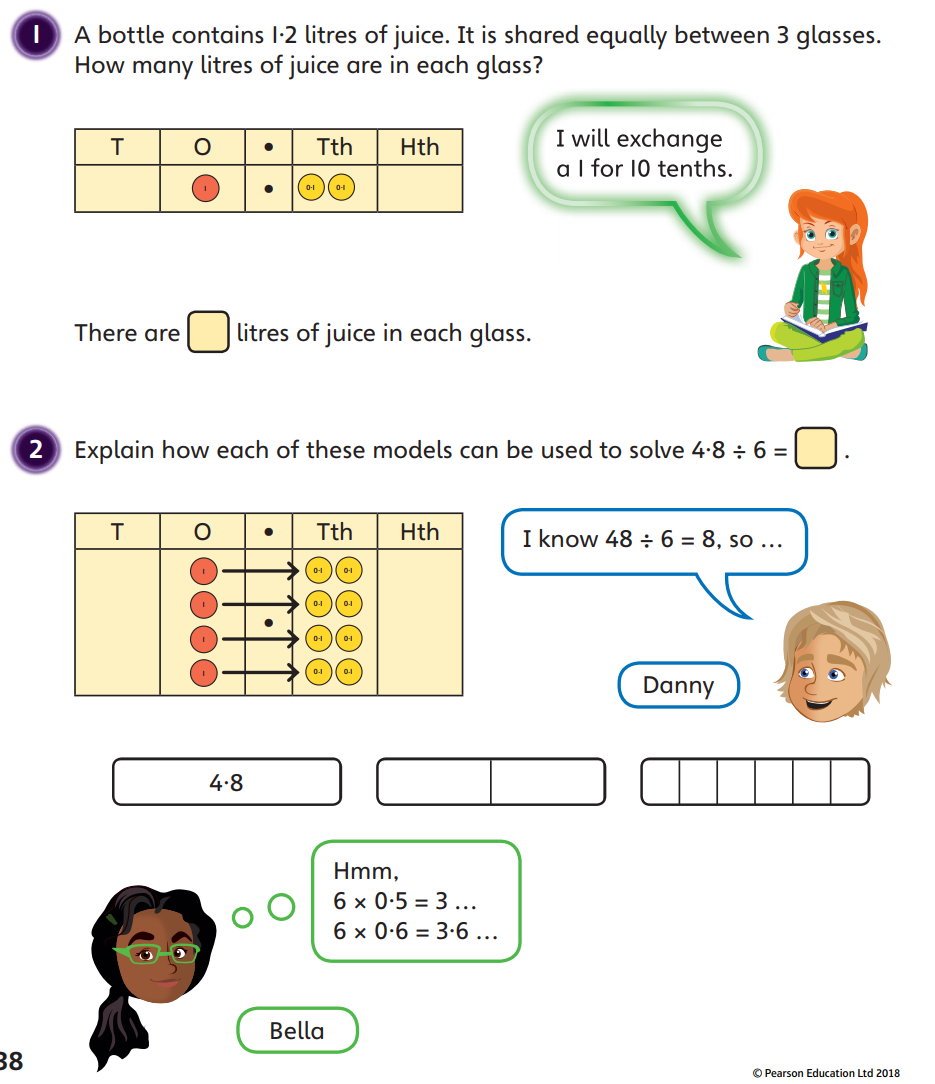 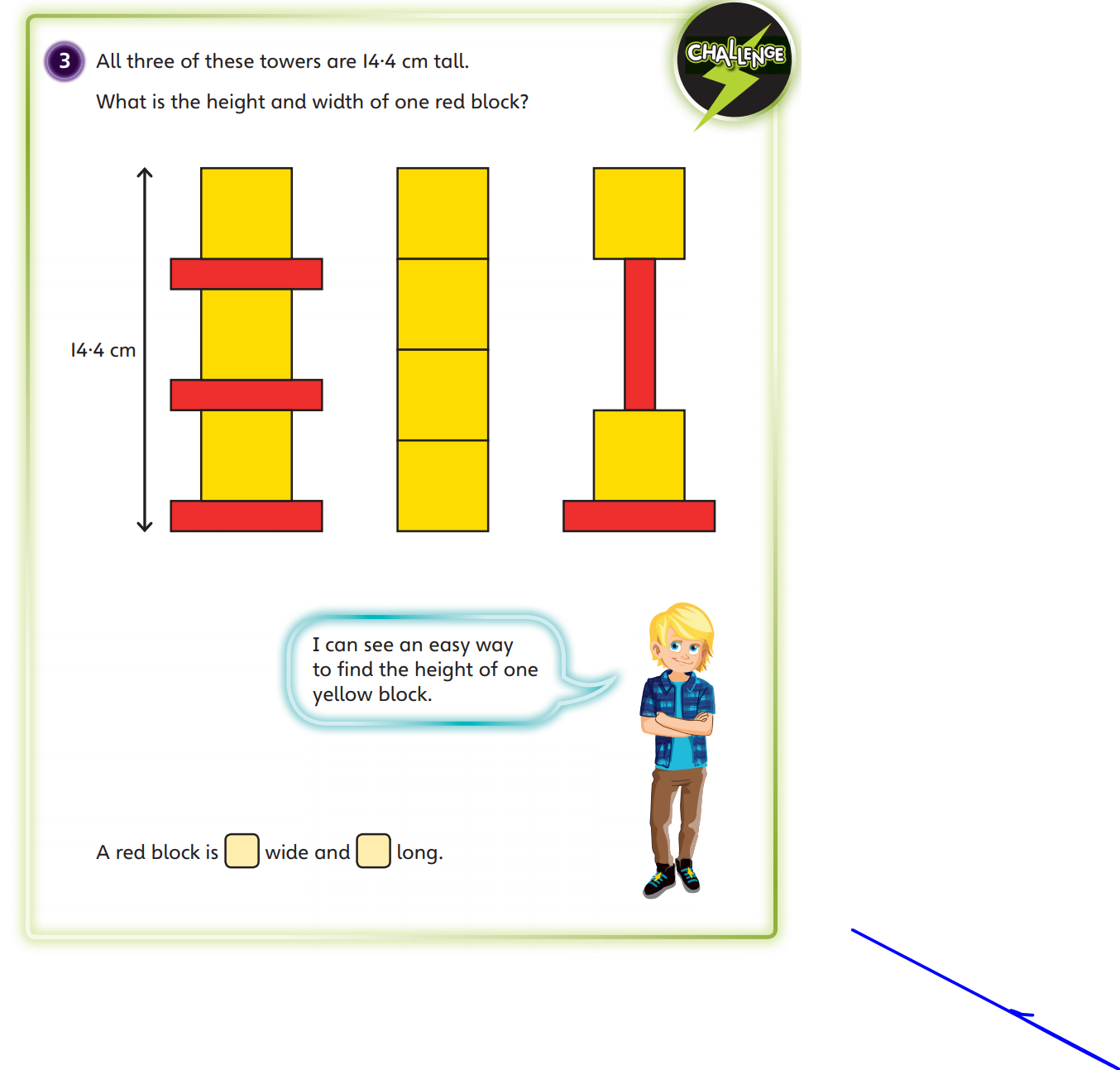 